1-AMAÇBu iş talimatı, GTÜ Jeodezi Laboratuvarı’ndaki Leica TS09 total station cihazının güvenli ve doğru kullanımını sağlamak amacıyla hazırlanmıştır.2-KAPSAMJeodezi Laboratuvarı'nda bulunan Leica TS09 total station cihazı ile arazide ya da laboratuvar ortamında noktalar arası mesafe, açı ve yükseklik ölçümleri yapılır.3-SORUMLULUKLARBu talimatın uygulanmasından, Jeodezi Laboratuvarı’ndaki Leica TS09 total station cihazını kullanan herkes sorumludur.4-İLGİLİ DOKÜMAN VE KAYITLAR5-UYGULAMA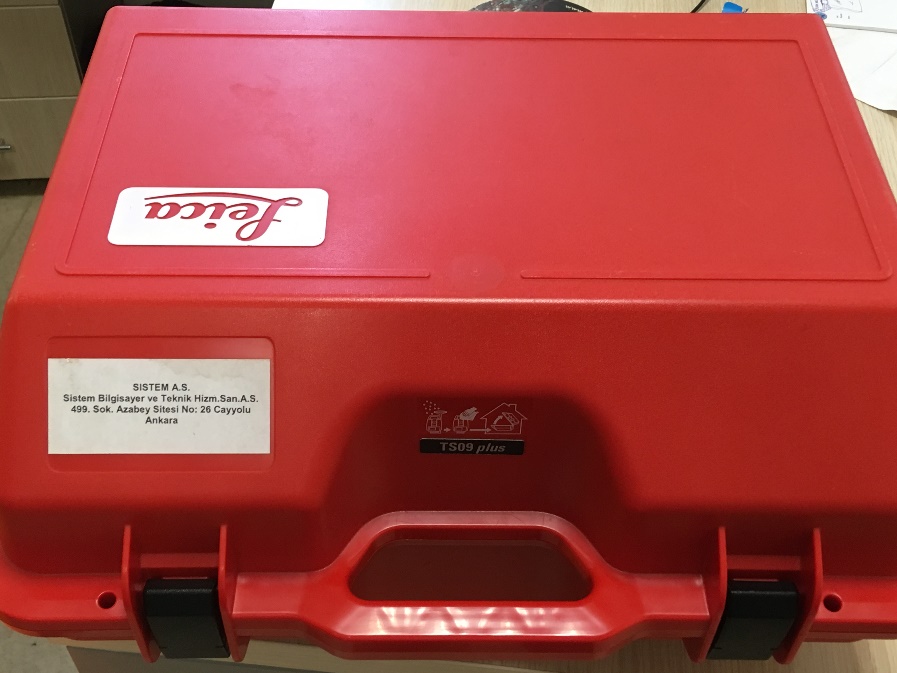 Total station cihazını ölçme bölgesine kutusunda taşıyınız.Yansıtıcıları ve jalonları eğilme ve kırılmalara karşı koruyunuz ve taşıma sırasında gerekli hassasiyeti gösteriniz.Cihazı nokta üzerine üç ayakla kurmanız durumunda mutlaka bağlama vidasını bağladığınızdan emin olunuz.Cihazın Şarj edilmesi, aktarılması durumlarında bağlantı kablolarını ilgili soketlerine taktığınızdan emin olun.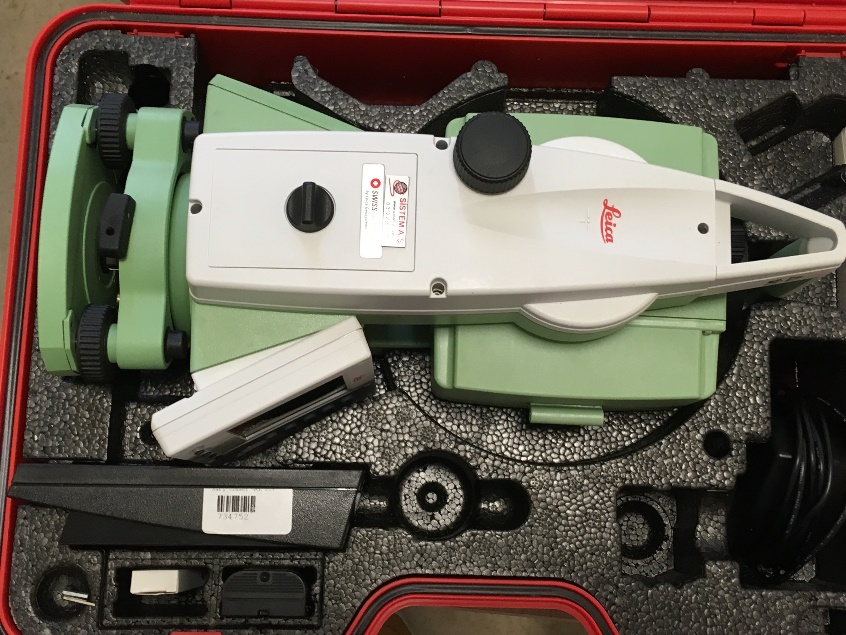 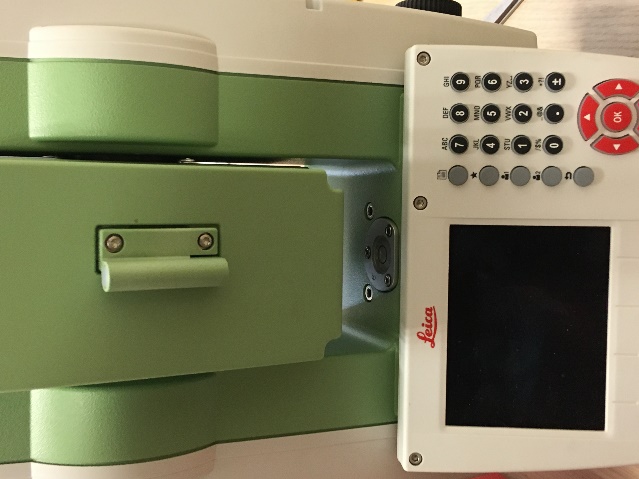 Cihazı ölçme haricinde, araçla ya da el ile bir ölçme noktasından diğer ölçme noktasına kutusu içerisinde taşıyınız.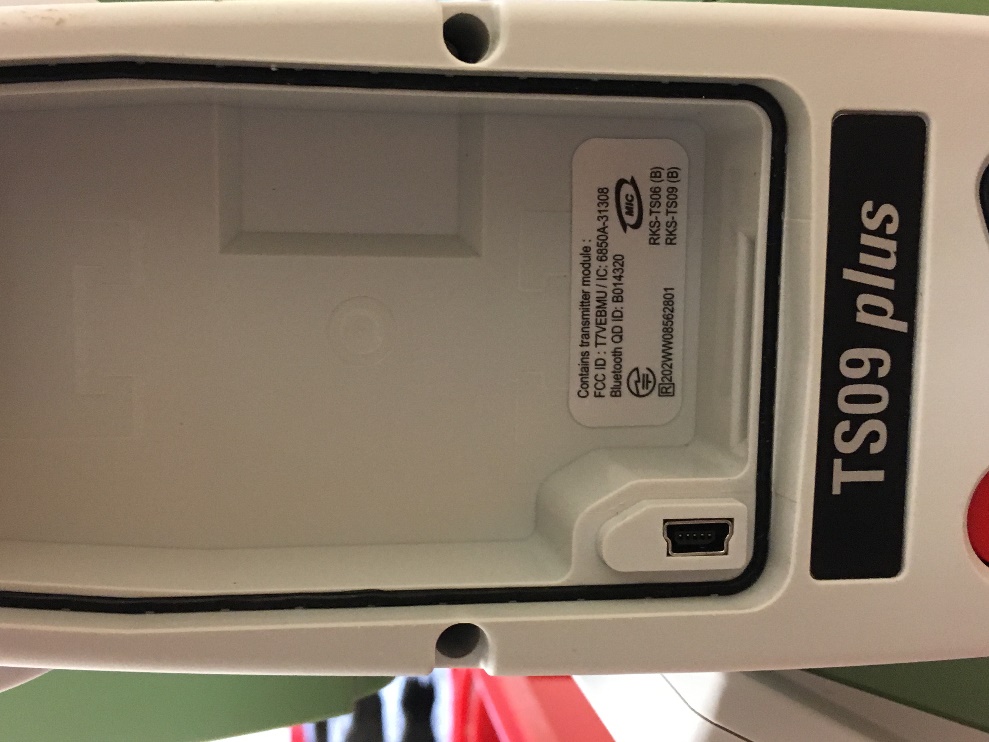 Ölçme işlemi sonrası cihazı mutlaka aç/kapa tuşunu kullanarak kapatınız.  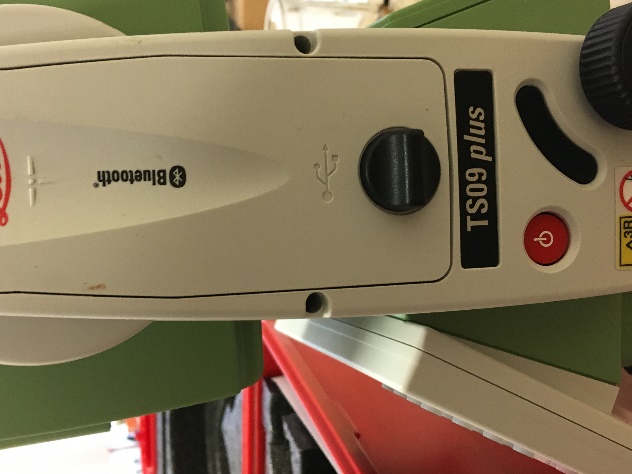 Cihazı yol kenarı, kaldırım vb. yerlere kurmanız gerektiğinde mutlaka emniyet şeritleri çekiniz.6-KAYITLAMA VE ARŞİVLEMEBu talimat ve ilgili form/dokümanlar laboratuvar defterine kayıt edilir ve laboratuvarda arşivlenir.